СОДЕРЖАНИЕВведение	31 Теоретические основы мировой валютной системы1.1 Сущность и основные элементы валютной системы	61.2 Эволюция мировой валютной системы	132 Тенденции и противоречия развития мировой валютной системы2.1 Характеристика МВС	222.2 Перспективы развития мировой валютной системы в современных условиях	27Заключение	34Список используемой литературы	36ВВЕДЕНИЕДействительно, мировая валютная система имеет крайне важное значение в мирохозяйственных связях современности. Ряд факторов развития современной МВС негативно влияет на формирования Евразийского экономического союза, в котором задействована наша страна. Мировая валютная система – это совокупность кредитно-денежных отношений, сложившихся на основе интернационализации хозяйственной жизни, международного разделения труда и мирового рынка. Международные валютные отношения возникают тогда, когда деньги начинают функционировать в международном обороте. Формы мировых денег с течением времени менялись, изменялись и условия международных расчетов. Одновременно возрастала значимость системы мирового денежного обращения и повышалась степень ее относительной самостоятельности. Вслед за этим наступает период, когда валютная система в определенных пределах соответствует условиям и потребностям экономики. Это ведет к относительно эффективному использованию этой системы. Однако эта относительная стабильность не исключает возникновения локальных кризисов всей системы.Валюта – это общее название денежной единицы разных стран, обязательной для приема в уплату за товары и услуги, покупаемые на территории данной страны. В каждой стране существует своя денежная единица – рубль, доллар, юань и т.п., которая устанавливается законом. Деньги, используемые в международных экономических отношениях, становятся валютой.В настоящее время большинство государств мира используют собственную национальную валюту. Однако необходимость осуществления внешнеэкономических связей создает определенные сложности, если данная страна производит свои расчеты на своей территории только в национальной валюте.Актуальность темы выражена тем, что валютная система претерпевает эволюционные изменения. Современное состояние мировой валютной системы, обусловленное экономическими, политическими и социальными процессами, постоянно изменяется. Валютная система страны отражает уровень развития экономики, степень развития внешнеэкономических отношений и должна способствовать выполнению социальных задач общества, поэтому становление высокоэффективной международной экономики невозможно без развитого финансового рынка, составной частью которого является валютный рынок. Особую роль валютная система занимает в структуре экономической безопасности РФ.Цель курсовой работы – оценить состояние и выявить перспективы развития мировой валютной системы.Для достижения цели курсовой работы необходимо решить следующие задачи:изучить сущность мировой валютной системы;рассмотреть эволюцию МВС;обозначить характеристику МВС;выделить перспективы развития мировой валютной системы. Объектом курсовой работы является валютная система современного мирового хозяйства.Предметом курсовой работы являются экономические отношения, складывающиеся между экономическими агентами в условиях развития валютной системы современного мирового хозяйства.Методологической основой исследования послужили научные труды российских ученых-экономистов по проблемам мировой экономики. При доказательстве теоретических положений и разработке практических рекомендаций, обработке и анализе материалов исследования использовались методы наблюдения, сравнительного и логического анализа, комплексного и системного подхода к изучению оцениваемых показателей.Наша работа основана на анализе доступных нам источников: различных статей экономических и юридических журналов, материалов научных конференций.Структура курсовой работы обусловлена поставленными в исследовании задачами. В курсовой работе представлены введение, 2 главы и заключение. Первая глава посвящена изучению сущности мировой валютной системы и её теоретическому анализу. Во второй главе работы нами анализируются тенденции развития мировой валютной системы в современных условиях. Теоретической базой написания послужили научные статьи по данной тематике.Теоретические основы мировой валютной системы1.1 Сущность и основные элементы валютной системыВалютная система является формой организации и регулирования валютных отношений. Валютные отношения представляют собой общественные отношения, связанные с функционированием валюты при осуществлении внешней торговли, оказании экономического и технического содействия, предоставлении и получении за границей кредитов и займов, совершении сделок по покупке или продаже валюты и т. д.. Основными формами валютной системы, как было установлено, являются мировая, региональная и национальная. Их сравнительная характеристика представлена в (табл. 1).Таблица 1 – Особенности национальной, региональной и мировой валютных систем  20Мировая валютная система (МВС) является исторически сложившейся формой организации международных денежных отношений, закрепленной межгосударственными договоренностями. МВС представляет собой совокупность способов, инструментов и межгосударственных органов, с помощью которых осуществляется платежно-расчетный оборот в рамках мирового хозяйства.Выделяют следующие основные элементы МВС:мировой денежный товар и международная ликвидность;валютный курс;валютные рынки;международные валютно-финансовые организации; межгосударственные договорённости; формы международных расчётов; платёжный баланс страны.Международной ликвидностью называется способность одной страны или группы стран обеспечить свои краткосрочные внешние обязательства приемлемыми платёжными средствами, т. е. эквивалентом вывезенного из неё богатства.Структура международной ликвидности включает в себя следующие компоненты: официальные валютные резервы стран; официальные золотые резервы;резервную позицию в МВФ (право страны-члена автоматически получить безусловный кредит в иностранной валюте в пределах 25% от её квоты в МВФ); счета в СДР и ЭКЮ.Международная ликвидность выполняет три функции:средство образования ликвидных резервов;средство международных платежей;средство валютной интервенции.Основную часть мировой валютной ликвидности составляют официальные золотовалютные резервы, т. е. запасы золота и иностранной валюты центрального банка и финансовых органов страны.Валютный курс формируется на валютных рынках. Они локализованы в различных регионах мира, как правило, в центрах международной торговли.Режим валютного курса является одним из самых важных элементов мировой валютной системы.Основным понятием, созданным для объяснения валютных курсов, является паритет покупательной способности, т. е. ППС, для формулировки которого обычно привлекают так называемый закон одной цены. Он гласит: «Цена товара в одной стране должна быть равна цене товара в другой стране, а поскольку эти цены выражаются в разных валютах, то соотношение цен и определяет курс обмена одной валюты на другую».Паритет покупательной способности – это соотношение между двумя или несколькими валютами, устанавливаемое по их покупательной способности применительно к определённому набору товаров и услуг.Множество валютных курсов можно классифицировать по различным признакам. Наиболее важными понятиями, используемыми на валютном рынке, являются: реальный валютный курс, который можно определить как отношение цен товаров двух стран, взятых в соответствующей валюте; номинальный курс, показывающий обменный курс валют, действующий в настоящий момент времени на валютном рынке страны. Также выделяют плавающий, фиксированный и смешанный валютные курсы.Плавающий валютный курс – это колеблющийся курс валюты, который устанавливается с учётом динамики курсов отдельных валют или набора валют (валютной корзины).Фиксированный валютный курс – официально установленное соотношение между национальными валютами, основанное на определяемых в законодательном порядке валютных паритетах при строгом ограничении колебаний.Как любая цена валютный курс отклоняется от стоимостной основы – покупательной способности валют – под влиянием спроса и предложения. Соотношение такого спроса и предложения зависит от многих факторов, которые отражают связь валютного курса с другими экономическими категориями  стоимостью, ценой, деньгами, процентом, платежным балансом и др.Различают конъюнктурные (краткосрочные) и структурные (долгосрочные) факторы.К структурным факторам относятся: конкурентоспособность товаров страны на мировом рынке и её изменение;  состояние платёжного баланса страны; покупательная способность денежных единиц и темпы инфляции; разница процентных ставок в различных валютных курсах; степень открытости экономики.Конъюнктурные факторы связаны с колебаниями деловой активности в стране, политической обстановкой, слухами и прогнозами. К ним относятся:деятельность валютных рынков; спекулятивные валютные операции; кризисы, войны, стихийные бедствия; прогнозы; цикличность деловой активности в стране.Мировой валютный (форексный) рынок включает отдельные рынки, локализованные в различных регионах мира, центрах международной торговли и валютно-финансовых операций. На валютном рынке осуществляется широкий круг операций, связанных с внешнеторговыми расчетами, миграцией капитала, туризмом, а также со страхованием валютных рисков и проведением интервенционных мероприятий.С одной стороны, валютный рынок  это особый институциональный механизм, опосредующий отношения по купле-продаже иностранной валюты между банками, брокерами и другими финансовыми институтами. С другой стороны, валютный рынок обслуживает отношения между банками и клиентами (как корпоративными, так правительственными и индивидуальными). Таким образом, участниками валютного рынка являются коммерческие и центральные банки, правительственные единицы, брокерские организации, финансовые институты, промышленно-торговые фирмы и физические лица, оперирующие с валютой.Основным	наднациональным валютно-финансовым институтом, обеспечивающим стабильность международной валютной системы, является Международный валютный фонд (МВФ). В его задачу входит противодействие валютным ограничениям, создание многонациональной системы платежей по валютным операциям и т. д.Кроме того, к международным валютно-финансовым организациям относится ряд международных институтов, инвестиционно-кредитная деятельность которых носит одновременно и валютный характер. Среди них можно назвать: Международный банк реконструкции и развития (МБРР), Банк международных расчетов в Базеле (БМР), Европейский инвестиционный банк, Международную ассоциацию развития, Международный фонд сельскохозяйственного развития и др. В связи с образованием Европейской валютной системы (ЕВС) в последние годы усилилась роль Европейской системы центральных банков (ЕСЦБ).Межгосударственные договорённости в сфере валютных отношений позволяют эффективнее осуществлять международную торговлю товарами и услугами и иностранные инвестиции, упорядочивать расчёты, достигать единообразия в толковании правил по проведению платежей и снижать трансакционные издержки. К числу важнейших договорённостей относятся Унифицированные правила по документарному аккредитиву и Унифицированные правила по документарному инкассо, Единообразный вексельный закон и Единообразный закон о чеках, соглашение «О банковских гарантиях», «Устав ЧИПC» и др.Международные расчёты представляют собой организацию и регулирование платежей по денежным требованиям и обязательствам, возникающим на основе экономических, политических, культурных, научно- технических отношений между резидентами и нерезидентами.Международные расчёты выступают как повседневная деятельность банков, производящих расчёты с зарубежными странами на основе выработанных международным сообществом и принятых в большинстве стран мира условий, норм и порядка осуществления расчётов.В зависимости от условий внешнеторговых контрактов, степени конвертируемости и позиций национальной и иностранной валюты применяются различные формы международных расчётов.Мировая практика выработала такие формы и методы, как инкассо, аккредитив, банковский перевод, авансовые расчёты, расчёты по открытому счёту, а также расчёты в виде векселей и чеков.Следует ожидать, что по мере внедрения научно-технических достижений в практику международных расчётов возрастёт роль электронных средств.Платёжный баланс страны как элемент МВС представляет собой сопоставление платежей, поступивших в страну и уплаченных ею за определённый период времени  чаще за год или за один, два и три квартала.В настоящее время платёжные балансы в большинстве стран мира составляются в соответствии с рекомендациями, разработанными специалистами МВФ, которые выпускаются в виде издания «Balance of Payments Manual» или «Рекомендации по составлению платёжного баланса» .1.2 Эволюция мировой валютной системыМеждународная валютная система  динамичная, развивающаяся система, и направление её эволюции определяется ведущими тенденциями трансформации экономики стран Запада, изменениями условий и потребностей мирового хозяйства в целом.В своём развитии мировая валютная система прошла пять последовательных этапа, которые характеризуются существованием пяти международных валютных систем.Парижская валютная система: «золотой стандарт». Первая мировая валютная система стихийно сформировалась в XIX в. в форме золотомонетного стандарта. Юридически она была оформлена межгосударственным соглашением на Парижской конференции в 1867 г., которое признало золото единственной формой мировых денег. Парижская валютная система базировалась на следующих структурных принципах:её основой являлся золотомонетный стандарт;в соответствии с золотым содержанием валют устанавливались их золотые паритеты;режим свободно плавающих курсов валют складывался с учетом рыночного спроса и предложения, но в пределах «золотых точек».Считалось, что в стране принят золотой стандарт, если она выполняет три условия:устанавливает определенное золотое содержание своей денежной единицы;поддерживает жёсткое соотношение между своими запасами золота и внутренним предложением денег;не препятствует свободному экспорту и импорту золота.Система золотого стандарта имеет следующие преимущества:стабильные валютные курсы способствуют снижению неопределенности и риска и тем самым стимулируют рост объемов международной торговли;«золотой стандарт» автоматически выравнивает дефициты и активы платежных балансов.«Золотой стандарт» обладает также и недостатками:главный недостаток состоит в том, что страны, в которых действует золотой стандарт, должны примириться с внутриэкономическими процессами приспособления, принимающими такие неприятные формы, как безработица и сокращение доходов с одной стороны и инфляция с другой. Соглашаясь на «золотой стандарт», страны должны быть готовы подвергнуть свою экономику процессам макроэкономической перестройки;«золотой стандарт» может функционировать только до тех пор, пока один из участников не исчерпает свои золотые запасы.Генуэзская валютная система. После валютного хаоса, возникшего в результате первой мировой войны, был установлен золотодевизный стандарт, основанный на золоте и ведущих валютах, конвертируемых в золото. Платёжные средства в иностранной валюте, предназначенные для международных расчетов, стали называться девизами. Вторая мировая валютная система была юридически оформлена межгосударственным соглашением, достигнутом на Генуэзской международной экономической конференции в 1922 г. Ее основой явились золото и девизы – иностранные валюты. После первой мировой войны валютно-финансовый центр сместился из Западной Европы в США. Это было обусловлено следующим. Значительно возрос валютно-экономический потенциал США, увеличился экспорт капитала. США стал ведущим торговым партнером большинства стран, а Нью-Йорк превратился в мировой финансовый центр. В 1924 г. произошло перераспределение официальных золотых резервов: 46% золотых запасов капиталистических стран сосредоточились в США. США развернули борьбу за гегемонию доллара, однако статус резервной валюты он получил лишь после второй мировой войны. Достигнутая валютная стабилизация была взорвана мировым кризисом 30-х годов: страны начали последовательно отказываться от «золотого стандарта». Первыми вышли из системы «золотого стандарта» аграрные и колониальные страны (1929 - 1930 гг.), в 1931 г. – Германия, Австрия и Великобритания, в апреле 1933 г. – США (взяв при этом на себя обязательство обменивать доллары на золото по цене 35 дол. за тройскую унцию для иностранных центральных банков с целью укрепления международных позиций доллара), в 1936 г. – Франция. Многие страны ввели валютные ограничения и валютный контроль.В результате кризиса Генуэзская валютная система утратила относительную эластичность и стабильность. Мировая валютная система была расчленена на валютные блоки  группировки стран, зависимых в экономическом, валютном и финансовом отношениях от возглавляющей блок державы.Основные валютные блоки  стерлинговый (с 1931 г.) и долларовый (с 1933 г.). В состав стерлингового вошли страны Британского содружества наций, а также Гонконг и некоторые государства, экономически тесно связанные с Великобританией  Египет, Ирак и т. д. В долларовый блок вошли США, Канада, многие страны Центральной и Южной Америки, где господствовал американский капитал. В период Второй мировой войны валютные ограничения ввели как воюющие, так и нейтральные страны.Бреттон-Вудская система. Разработка проекта новой валютной системы началась еще в апреле 1942 г., так как страны опасались потрясений, подобных валютному кризису после первой мировой войны в 30-х годах.На валютно-финансовой конференции ООН в Бреттон-Вудсе (США) в 1944 г. были установлены правила организации мировой торговли, валютных, кредитных и финансовых отношений и оформлена третья мировая валютная система. Принятыми на конференции соглашениями (устав МВФ) вводился золотодевизный стандарт, основанный на золоте и двух резервных валютах  долларе США и фунте стерлингов.Бреттон-Вудское соглашение предусматривало четыре формы использования золота как основы мировой валютной системы:сохранены золотые паритеты валют и введена их фиксация в МВФ;золото продолжало использоваться как международное платежное и резервное средство;опираясь на свой возросший валютно-экономический потенциал и золотой запас, США приравнял доллар к золоту, чтобы закрепить за ним статус главной резервной валюты;с этой целью казначейство США продолжало разменивать доллар на золото иностранным центральным банкам по официальной цене, установленной в 1934 г., исходя из золотого содержания своей валюты.Курсовое соотношение валют и их конвертируемость стали осуществляться на основе фиксированных валютных паритетов, выраженных в долларах. Девальвация свыше 10% допускалась лишь с разрешения фонда.Впервые в истории созданы международные валютно-кредитные организации – Международный валютный фонд (МВФ) и Международный банк реконструкции и развития (МБРР). МВФ предоставляет кредиты в иностранной валюте для покрытия дефицита платежных балансов в целях поддержки нестабильных валют, обеспечивает валютное сотрудничество стран. Под влиянием США в рамках Бреттон-Вудской системы утвердился долларовый стандарт  мировая валютная система, основанная на господстве доллара. Доллар – единственная валюта, конвертируемая в золото, стал базой валютных паритетов, преобладающим средством международных расчетов, валютой интервенции и резервных активов. Такое положение доллара обусловило экономическое превосходство США и ослабило их конкурентов. Опорой долларовой гегемонии служил также «долларовый голод»  острая нехватка долларов, вызываемая дефицитом платежного баланса, особенно по расчетам с США, и недостатком золотовалютных резервов. Экономический, энергетический, сырьевой кризисы 60-х дестабилизировали Бреттон-Вудскую систему, изменение соотношения сил на мировой арене подорвало ее структурные принципы.С конца 60-х годов постепенно ослабло экономическое,	финансово-валютное, технологическое превосходство США над конкурентами. Западная Европа и Япония, укрепив свой валютно-экономический потенциал, стали теснить американского партнера.Поскольку США использовали доллар для покрытия дефицита платежного баланса, это привело к огромному увеличению краткосрочной внешней задолженности в виде долларовых накоплений иностранных банков.Кризис Бреттон-Вудской системы достиг кульминации весной и летом 1971 г., когда в его эпицентре оказалась главная резервная валюта. Кризис доллара совпал с длительной депрессией в США после экономического кризиса 1969 – 1970 гг. Кризис американской валюты выразился в массовой продаже ее за золото и устойчивые валюты и в падении курса.Поиски выхода из кризиса завершились компромиссным Вашингтонским соглашением «группы десяти» 18 декабря 1971 г. Была достигнута договоренность по следующим пунктам:1) девальвация доллара на 7,89% и повышение официальной цены доллара на 8,57% до 38 дол. за унцию;2) ревальвация ряда валют;3) расширение пределов колебания валютных курсов с ±1% до ±2,25% от их партеров и установление центральных курсов вместо валютных паритетов;4) отмена 10%-й таможенной пошлины в США.Вашингтонское соглашение временно сгладило противоречия, но не уничтожило их. В феврале-марте 1973 г. валютный кризис вновь обрушился на доллар, и цена за унцию упала до 42,22%. Кризис Бреттон-Вудской валютной системы породил обилие проектов валютной реформы.Ямайская валютная система. Соглашение стран-членов МВФ в Кингстоне (январь 1976 г.) оформило следующие принципы четвертой валютной системы:введен стандарт СДР вместо золотодевизного стандарта;юридически завершена демонетаризация золота: отменены его официальная цена, золотые паритеты, прекращен размен долларов на золото;странам предоставлено право выбора любого режима валютного курса, призванного усилить межгосударственное валютное регулирование;МВФ, сохранившийся на обломках Бреттон-Вудской системы.Итоги функционирования СДР свидетельствуют о том, что они оказались далеки от мировых денег. Более того, возникли проблемы эмиссии и распределения, обеспечения, метода определения курса и сферы использования СДР. Вопреки замыслу СДР не стали эталоном стоимости, главным международным резервным и платежным средством.Введение плавающих вместо фиксированных валютных курсов в большинстве стран в марте 1973 г. не обеспечило их стабильности, несмотря на огромные затраты на валютную интервенцию. Этот режим оказался неспособным обеспечить выравнивание платежных балансов, покончить с внезапными перемещениями «горячих денег», с валютной спекуляцией.Ямайская валютная реформа не обеспечила валютной стабилизации. Кредитные возможности МВФ, несмотря на увеличение кредитов, остались скромными по сравнению с огромными международными финансовыми потоками и дефицитом платежных балансов.В ответ на нестабильность Ямайской валютной системы страны ЕЭС создали собственную международную валютную систему в целях стимулирования процесса экономической интеграции. 13 марта 1979 года была создана Европейская валютная система (ЕВС). ЕВС базируется на ЭКЮ  европейской валютной единицы. Условная стоимость ЭКЮ определяется по методу валютной корзины, включающей валюты всех 12 стран ЕС. Европейская комиссия каждый день рассчитывает стоимость ЭКЮ в различных валютах стран-членов ЕС на основе обменных курсов. Пересмотр состава валютной корзины проводится один раз в 5 лет, а также по требованию страны, курс валюты к ЭКЮ, которой изменился больше, чем на 25%. В сентябре 1993 года в соответствии с Маастрихтским договором «абсолютный вес» валют в ЭКЮ заморожен, однако относительный вес колеблется в зависимости от рыночного курса.Основными целями ЕВС были: создание зоны стабильных валютных курсов в Европе, отсутствие которой затрудняло сотрудничество стран-членов Европейского сообщества в области выполнения общих программ и во взаимных торговых отношениях; сближение экономических и финансовых политик стран-участниц. Основные принципы построения ЕВС:страны-участницы ЕВС зафиксировали курсы своих валют по отношению к центральному курсу ЭКЮ;на основе центрального курса к ЭКЮ были рассчитаны все основные паритеты между курсами валют стран-участниц;страны-участницы ЕВС обязались поддерживать фиксированный курс валют с помощью интервенций (в начале создания системы курс валют не мог отклоняться более чем на ± 2,25% от паритетного).В рамках ЕВС европейская валютная единица выполняла ряд функций: счетной единицы, так как с помощью ЭКЮ определялись взаимные паритеты валют Сообщества; платежного инструмента, так как ЭКЮ позволяла центральным банкам определять и оплачивать взаимные долги, выраженные в ЭКЮ; инструмента резервирования, так как каждый центральный банк вносил 20% своих авуаров золотом и долларами в Европейский фонд валютной кооперации, который, в свою очередь, снабжал банк суммой в ЭКЮ, соответствующей внесенным авуарам.Благодаря введению фиксированных курсов валют на территории Западной Европы появился так называемый феномен валютной змеи. Валютная змея, или змея в тоннеле,  кривая, описывающая совместные колебания курсов валют стран Европейского сообщества относительно курсов других валют, которые не входят в данную валютную группировку. Роль МВФ по отношению к ЕВС выполнял Европейский фонд валютного сотрудничества. Долларовые накопления образовывали кредитный фонд ЕВС. Его объем для краткосрочного кредитования составлял 14 млрд. ЭКЮ, а для среднесрочного кредитования – 11 млрд. ЭКЮ.Несмотря на имеющиеся в функционировании ЕВС противоречия, она выполнила поставленную перед ней задачу. До 1992 г. в ЕВС наблюдалась стабильность обменных курсов. За 5 лет (1987  1992 гг.) центральные курсы основных валют не изменились, тогда, как в это же время доллар успел потерять и снова набрать 30% своей стоимости по отношению к французскому франку и немецкой марке. К началу 90-х годов предполагалось перейти от зоны стабильности в Европе к более высокому уровню интеграции. Эти настроения получили свое выражение в тексте Маастрихтского договора, который предусматривал переход к Валютно-экономическому союзу к 1999 г.В качестве реальных резервных активов ЕВС использовали золото. Во- первых, эмиссия ЭКЮ частично обеспечивалась золотом. Во-вторых, с этой целью был создан совместный золотой фонд за счет объединения 20% официальных золотых резервов стран ЕВС и Европейского фонда валютного сотрудничества.Изучив пять валютных систем, которые формировались по мере развития международно-финансовых и экономических отношений, можно сделать вывод, что развитие мировых валютных систем и смена одна другой  это не стихийный процесс, а вполне естественный и закономерный. Новая система меняет старую, потому что она более совершенна, и с помощью нее легче осуществлять валютно-финансовые операции, товарно-денежные обороты и т.д.2 Тенденции и противоречия развития мировой валютной системы2.1 Глобальный экономический кризис и МВСМировой финансовый кризис  одна из самых серьезных проблем, которая волнует человечество с конца прошлого десятилетия по сегодняшний 2017 год, хоть и с промежутками. Эта беда коснулась практически каждого из нас. Уменьшение прибыли, лишение места работы, рост цен, задержка заработной платы, стипендии, пенсии, безработица и др.Какова же история и причины такого негативного явления, как кризис? По мнению Глеба Фетисова, таких причин четыре:1) ухудшение качества корпоративного управления;2) кредитное плечо;3) низкое качество госрегулирования финансовых рынков и институтов;4) снижение качества госрегулирования экономики в целом.Другие же специалисты и аналитики считают, что основными причинами кризиса являются общая цикличность развития экономики, «перегрев» рынка кредитов, а, следовательно, ипотечный кризис (который разразился в США в прошлом десятилетии и перерос в кредитный кризис), большие цены на сырье и воплощение в жизнь ненадежных финансовых методик.Как бы долго аналитики не искали основную причину экономического и финансового кризиса, очевидно одно – крах мировой экономики происходит в результате ее несовершенства. Естественно, что причина кризиса должна быть достаточно весомой, это серьезный изъян, делающий всю экономическую систему несовершенной, подверженной кризисам.Причем корень этого несовершенства кроется в самом отношении к финансам, жаждой получения суперприбыли, дохода от «сверхрентабельных» проектов. В результате такого дисбаланса экономика начала трещать по швам еще с 2007 года. Постепенно наблюдалось падение доверия к ценным бумагам, долгосрочным проектам, финансовая система начала давать сбои, порождая цепную реакцию недоверия. Следовательно, одна из причин финансового кризиса, она же движущий механизм рыночных отношений,  максимизация прибыли любой ценой; главная же причина кризиса  основное преломление мировой валютной системы: между интернациональным характером связей мировых валют и национальным характером основной международной валюты (доллар США).Наблюдаемый период роста экономики на рубеже тысячелетий своим подъемом обязан банковской системе, работающей «на честном слове» в буквальном смысле. Причем этот принцип стали практиковать не только в США, но во всем мире. Делая мировой экономике такую мощную инъекцию, финансисты запустили негативную, но модную тенденцию жизни в долг. Сама идея кредитования не является катастрофичной, если не принимает всеобщий, глобальный, можно сказать пирамидальный характер. Однако неконтролируемая выдача кредитов практически всем желающим не могла не обернуться для финансовой системы фиаско. Причина кризиса не в самих кредитах как таковых, а в отношении к ним.Лозунг «Бери сейчас – плати потом» похоже, оказался правдой, причем расплачиваться придется всему человечеству, и, скорее всего не один год. Очень актуален был бы лозунг «Берешь ты, а расплатятся все» или «А ты взял кредит?!». Предоставляя кредиты любому заемщику, практически не учитывая его платежеспособность, банки превышали все допустимые риски, теряя при этом возможность управления и контроля над кредиторами. Причины кризиса во всех странах одни и те же. Перенимая заокеанский опыт, многие финансовые учреждения Европы и Азии также оказались в подобной ситуации, тем самым, придавая финансовому кризису глобальный характер. Это еще раз доказывает порочность всей мировой экономической системы, ее беззащитность и уязвимость.Таким образом, причины финансового кризиса обусловлены самой современной экономической моделью, то есть стимулирование экономики осуществляется через кредит, через ссудный процент. Чтобы выплатить кредит, человеку, предприятию или государству нужно каждый год работать лучше, чем в предыдущий, чтобы покрыть ссудные издержки. Понятно, что наращивать ВВП до бесконечности невозможно, когда-нибудь рост остановится, что автоматически означает невыплату кредитов и финансовый кризис. То есть причины экономического кризиса и причины экономического роста имеют один и тот же корень – ссудный капитал, монетарная модель экономики. Хотите устранить причины кризиса  меняйте модель. Только вот на что, пока не понятно.Состояние мировой валютно-финансовой системы в наше время оценивается мировым экономическим сообществом как кризисное, что обусловлено в первую очередь бесконтрольным ростом долларовой денежной массы. В 1944 г. в связи с новыми правилами доллар стал единой валютой, прямо привязанной к золоту, а Казначейство США обязывалось обменивать доллары на золото иностранным правительствам и центральным банкам. Из-за высоких темпов инфляции в 1971 г. президент США Ричард Никсон отменил привязку доллара к золоту, хотя официально это решение подтвердили только в 1976 г., когда была создана так называемая Ямайская валютная система плавающих курсов. Согласно этой реформе золото теряло статус валюты, а доллар превращался в резервную валюту, т. е. валюту для которой необходим существенный и устойчивый спрос на валютных биржах и на международном межбанковском рынке, использование во внешнеэкономической деятельности, международной торговле, на рынке ссудного капитала, которая востребована другими странами-импортёрами для приобретения ими ресурсов, товаров, услуг и капитала. Таким образом, по мере демонетаризации золота доллар США превратился во всемирную валюту и стал выполнять роль, ранее принадлежащую золоту.Именно тогда, 40 лет назад, были заложены истоки современного мирового финансового кризиса. Для его преодоления необходима полная перестройка мировой валютной системы. Меры, которые применяются странами основными эмитентами ведущих резервных валют, выраженные в эмиссии, являются недостаточными, можно сказать полумерами, т. к. они направлены не на уничтожение истоков кризиса, а на устранение его последствий. Поэтому в настоящее время имеют место новые волны кризиса, которые в нынешних условиях будут только возрастать и учащаться.Состояние американской экономики остаётся нестабильным: продолжается спад на рынке жилья, сокращается потребительское кредитование, высоким остаётся уровень безработицы. В этих условиях обостряется спрос на резервные активы, что требует регулирования объёма спроса путём ослабления стимулов создания резервов.Внешний долг США продолжает неуклонно расти (примерно 56, 4 трлн. долл.), а доверие к необеспеченному ничем доллару снижаться. Сегодня становится понятным, что доллар не справляется с функцией мировой резервной валюты. Это несёт угрозу экономическому могуществу США. Но несмотря ни на что, эмиссия долларов продолжается, так как это даёт возможность финансовой олигархии США приобретать всё новые и новые ресурсы.Нестабильность доллара приводит к уменьшению его доли в золотовалютных резервах центробанков, к постепенному отказу от него в международных расчётах и к переходу на другие валюты, т. е. приводит к падению спроса, а продолжающая эмиссия доллара – к росту его предложения.Важным фактором надёжности финансовой системы является международная валютная ликвидность. Основу данной ликвидности составляют золотовалютные резервы ценробанков, т. е. запасы золота и иностранной свободно конвертируемой валюты.В настоящее время к резервным валютам официально отнесены только доллар США, евро, английский фунт стерлингов, японская йена и швейцарский франк. Статус этих валют тщательно охраняют международные финансовые институты, и в первую очередь Международный валютный фонд (МВФ). По данным МВФ, доля основных валют в мировых валютных резервах изменяется следующим образом (табл. 2). Таблица 2 - Доля основных валют в международных валютных резервах 14Из таблицы 2 мы видим, что с 2008 по 2015 г. произошло уменьшение долларовой части в мировых золотовалютных резервах с 65,7 до 61,2% . Такая тенденция относительно снижения доли доллара продолжается и по сей день.Глобальный экономический кризис поставил под сомнение доминирующую роль Соединенных Штатов в мировых финансах. По мере усугубления мирового финансового кризиса все больше экономистов и политиков задаются вопросом о дальнейшей судьбе доллара как мировой резервной валюты. Уже не раз звучали призывы создать новую наднациональную валюту, которая смогла бы заменить доллар.2.2 Перспективы развития мировой валютной системы в современных условияхВ последнее время ведётся множество дискуссий по различным вариантам реформирования мировой валютной системы. В том числе:возврат к золотому стандарту;ввод нового валютного эквивалента (корзины эквивалентов);создание поливалютной системы;замена доллара США новой резервной единицей;переход к двухуровневой системе.Следует признать, что в современных условиях золото не может выполнять функцию мирового валютного эквивалента. Конечно, демотаризация золота и теперь не полностью завершена. Во все времена золото считалось надёжным способом сохранения сбережений. Это особенно актуально во время кризисов. Ныне оно сохраняет функцию «чрезвычайных» мировых денег. Кризис повышения рыночной цены золота, этим обусловлен рост золотых запасов в предкризисный период практически во всех развитых странах. Золото является своеобразным индикатором, по которому можно судить о приближении кризиса. Увеличение стоимости на мировом рынке и рост его доли в золотовалютных резервах развитых стран происходит в преддверии мирового кризиса валютно-финансовой системы.Золото вновь показало хорошие результаты. Седьмой год подряд оно выросло в американских долларах. Котировки золота в долларах США выросли на 10,2% в 2014 году.Золото также выросло в 2014 году против пяти основных мировых валют (табл. 3).Таблица 3 – Динамика цен на золото в основных валютах 5Существующие мировые золотые запасы просто не могут покрыть всю мировую денежную массу. Однако в краткосрочной перспективе может существенно увеличиться спрос на золото с частичным возвратом к золотому стандарту.Многие экономисты рассматривают возможность создания многополярной мировой валютной системы путём формирования новых мировых региональных валют и создания международных финансовых центров. Страны Персидского залива прорабатывают вопрос создания международной валюты «калиджи». Вероятна возможность образования экономического союза с введением единой валюты странами Латинской Америки. Страны Азии и Тихоокеанского бассейна рассматривают варианты формирования единой региональной валюты странами Южной Африки (ЮАР, Лесото, Свазиленд, Намибия, Боствана). Несколько лет ведутся дискуссии об учреждении финансового центра в России с целью использования рубля в качестве валюты стран СНГ.Формирование новых валют приведёт к дальнейшему ослаблению роли доллара США и созданию поливалютной мировой системы. Проблемы экономики Соединённых штатов можно решить только заменой доллара новой национальной или коллективной валютой. Вероятно, поэтому американские финансовые власти всё чаще рассматривают вариант отказа от доллара и ввода для США, Канады и Мексики единой валюты «амеро».Возможные объединения нескольких валют, в особенности с привязкой их к доллару США, вряд ли смог играть какую-либо роль в расстановке сил в мировом масштабе. Кроме того следует признать, что внедрение международных валют регионального значения не является гарантией обеспечения стабильности стран, их создавших. Противоречия в интересах отдельных государств могут привести к обострению кризисных явлений и в условиях многополярности мировой валютной системы. Но в любом случае требуется некий единый мировой эквивалент  эталон, средство измерения народных и национальных валют.Настоящий финансовый кризис обусловлен отсутствием мировой универсальной денежной единицы, способной нивелировать долларовые и евро проблемы и обеспечить мировое хозяйство надёжной денежной массой. Такая валюта могла бы сыграть решающую роль в неизбежной борьбе между экономическими союзами за увеличение их долей в составе мировых резервов. В то же время формирование единой резервной валюты – достаточно длительный и болезненный процесс, затрагивающий интересы практически всех стран современного мира.Какими же свойствами должна обладать новая мировая резервная валюта?Во-первых, данная валюта должна быть наднациональным инструментом и её эмиссия обязана контролироваться мировым сообществом. Если выпуск контролируется только одной страной, это даёт стране-эмитенту абсолютное экономическое преимущество и ставит весь мир в экономическую зависимость от её геополитических интересов.Во-вторых, в связи с тем, что обмены международных сделок постоянно возрастают, обеспечение торгового оборота платёжными средствами в мировом масштабе возможно, в основном за счёт эмиссии. Что в конечном итоге может привести к обесцениванию данного актива. С другой стороны, ключевая резервная валюта должна быть абсолютно надёжной и не подвергаться обесцениванию. Поэтому необходимо разделить резервную и оборотную валюту между двумя соответствующими финансовыми инструментами.В-третьих, резервный инструмент обязан выполнять функции эквивалента валюты и накопления. Он должен иметь ограниченную эмиссию и выпускаться только в безналичной форме. Этим инструментом нельзя производить расчёты, в нём можно только учитывать резервы в соответствующем международном институте. Описываемый инструмент очень напоминает СДР, но в то же время его курс не может определяться корзиной региональных, коллективных или самостоятельных валют, так как в этом случае он будет являться просто вторичным финансовым инструментом и не сможет выполнять свою функцию.В-четвёртых, оборотным инструментом фактически станет мировая валюта, обеспечивающая необходимую мировой экономике денежную массу. Эта валюта должна быть способна поддерживать все международные торговые операции. Её курс очевидно будет постоянно снижаться относительно резервного инструмента за счёт парламентской эмиссии.При этом все мировые валюты, созданные по аналогичному принципу, можно обменивать на оба инструмента в зависимости от необходимости их дальнейшего использования с учётом меж инструментального курса.Таким образом, членом новой валютной системы может стать любая страна, создавшая свою национальную валютную систему в соответствии с описанными принципами.Глава Центробанка Китая Чжоу Сяочуань предложил МВФ расширить использование СДР с целью создания «сверхуровневой резервной валюты». Но анализ функционирования СДР за последние сорок лет позволяет сделать вывод, что они далеки от мировых денег. Специальные права заимствования фактически являются условной денежной единицей, применяемой странами-членами МВФ и существующей только в безналичной форме. Применение СДР в качестве международного средства накопления валютных резервов остаётся незначительным, ограничено использование СДР в качестве международного платёжного средства. Кроме того, возникли проблемы эмиссии и проблема обеспечения, из-за чего в настоящее время СДР не могут быть альтернативой доллару.Сегодня курс СДР определяется на базе четырёх валют: доллара США, доля которого составляет (41,9%), евро (37,4%), японской иены (9,4%) и английского фунта (11,3%). Формула расчёта (1) имеет вид: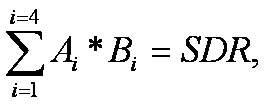 где Аi – стоимость СДР, выраженная суммой i-ой валюты в составе корзины СДР (согласно Правилу O-1 стоимость СДР должна состоять из суммы стоимостей следующих количеств следующих валют: доллар США - 0,6600 (41,9%), евро - 0,4230 (37,4%), японская иена - 12,1000 (9,4%), фунт стерлингов - 0,1110 (11,3%)), Вi – курс i-ой валюты к доллару США.Количество валюты определяется каждые пять лет с учётом объёма экспорта, роли валюты в международных расчётах, использования валюты в качестве резервов другими странами и т. д. При этом, как правило, не учитывается товарная природа денег.Количество валюты определяется руководством МВФ каждые 5 лет, исходя из объемов экспорта, роли валюты в международных расчетах и использования её в качестве резервов другими странами.Вроде бы все красиво, убедительно. Однако посмотрим на странное поведение четырех валют внутри корзины СДР за 2005  2014 годы. Речь идет о «ежедневном» определении курса СДР (рис. 1).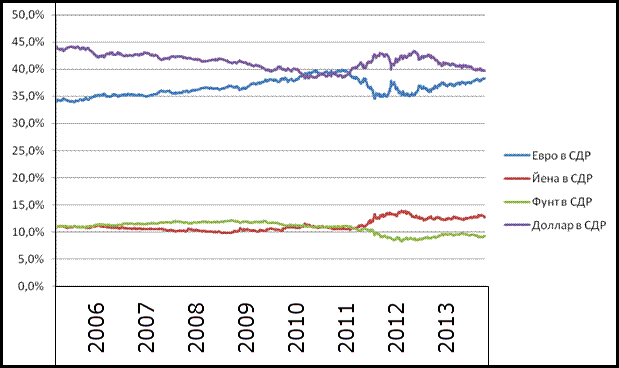 Рисунок 1  Колебания четырех валют внутри корзины СДР на 2014 гг 19Заметно, что колебания двух пар валют, фунт-йена и евро-доллар, носят как будто управляемый, рукотворный характер. Кажется, что никакие реальные колебания валют, входящих в корзину, не влияют на их бессознательное движение вверх-вниз, если бы не эта странная симметрия.Предлагая использовать СДР как потенциальную мировую валюту, Чжоу Сяочуань заявил, что для международной финансовой системы желательно создать национальную резервную валюту, не привязанную к отдельным странам и сохраняющую стабильность в долгосрочной перспективе.Основным преимуществом концепции новой мировой системы станет обеспечение накоплений всех уровней реальными активами. Только через разделение денежной массы на резервную и оборотную можно. С одной стороны, отражать реальную стоимость всех активов, давая чёткое представление о состоянии национальных экономик и всего мирового хозяйства, с другой  полностью обеспечить мировое хозяйство необходимой ликвидностью.Разработка и переход к новой мировой валютной системе – достаточно длительный процесс. Создание новых мировых валютно-финансовых структур требует существенного времени. Кроме того, нынешние эмитенты мировых ключевых валют, и в первую очередь США, будут активно противостоять такому развитию событий. Внедрение в мировую финансовую систему новых валют может быть сопряжено даже с военной опасностью. Но в целях скорейшего устранения финансовых помех, экономического кризиса необходимо приложить все силы для создания современной финансовой архитектуры. Реанимация мировой валютной системы, основанной на превалировании доллара США,  это путь в никуда.ЗАКЛЮЧЕНИЕС середины XX столетия международные валютные отношения получают новый импульс развития. Интернационализация и глобализация мировой экономики способствует развитию торгово-экономического обмена, расширению валютных отношений между странами. Проблемы устойчивости валют, допустимых границ их колебаний по отношению друг к другу и резервным валютам становятся важнейшими проблемами мирового хозяйственного развития. Создание элективного валютного механизма для бесперебойного осуществления мировых хозяйственных связей становится центральной задачей международной финансовой системы.Современная МВС прошла пять этапов, и наступил новый этап: переход мира к поливалютной системе.В настоящее время наиболее вероятным вариантом формирования мировой резервной валюты является система, основанная на специальных правах заимствования МВФ. Серьезное преимущество этого варианта - его поддержка Китаем. Официальные лица не скрывают своей надежды на то, что новая валюта потеснит американский доллар, возьмет часть его роли на себя.Но нельзя не обращать внимания на доллар, он до сих пор остается сильной валютой, и устойчивое положение в МВС ему обеспечены на многие годы, так как многие страны не спешат расставаться с долларом как резервной валютой.Кризис мировой валютной системы ведет к ломке старой системы и ее замене новой, обеспечивающей относительную валютную стабилизацию. Создание новой мировой валютной системы проходит три основных этапа:становление, формирование предпосылок, определение принципов новой системы (при этом сохраняется ее преемственная связь с прежней системой);формирование структурного единства, завершение построения, постепенная активизация принципов новой системы;образование полноценно функционирующей новой мировой валютной системы на базе законченной целостности и органической увязки ее элементов.Вслед за этим наступает период, когда валютно-экономическое положение отдельных стран улучшается, а мировая валютная система соответствует в определенных пределах условиям и потребностям экономики и функционирует относительно эффективно в интересах ведущих держав.В настоящее время создание усовершенствованного нового международного финансового порядка является объективным требованием в ходе борьбы с мировым финансовым кризисом, а также отвечает нуждам США, которые рассчитывают как можно скорее преодолеть финансовый кризис. В связи с тем, что страны мира по-разному определяют истоки финансового кризиса, реформированию финансовой системы предстоит сложный и длительный период. Среди комплекса предложений по преодолению сложившегося кризиса можно выделить создание наднациональной резервной валюты, диверсификация валютной структуры резервов и операций национальных банков и международных финансовых организаций, пересмотр роли и мандата МВФ, которые должны быть приведены в соответствие с новой структурой мировой валютно-финансовой системы.Поддержание валютной системы государства и продвижение её механизмов за пределы внутреннего действия путем использования национальных валют в двусторонних сделках – фактор развития и стабилизации национальной экономики Российской Федерации.СПИСОК ИСПОЛЬЗОВАННОЙ ЛИТЕРАТУРЫАгафонова М.С., Евстратова А.С. Национальная валютная система как фактор внешнего и внутреннего равновесия в открытой экономике / М.С. Агафонова, А.С. Евстратова // Современные наукоемкие технологии. – 2013. – №10 – С. 134.Азизмуродов О.О. Роль МВФ в мировой валютной системе / О.О. Азизмуродов // Актуальные проблемы науки России и современного мирового сообщества: сборник научных трудов по материалам научно-практической конференции, Москва, 31 марта 2015 г.  Москва: издательство «Маска», 2015.  С. 64-66.Андреева Н.В. Национальная валютная система и валютное регулирование российской экономики / Н.В. Андреева // Вестник Томского государственного университета. Экономика  2013. – №1(21) – С. 62-65.Архипов А.Ю., Ишханов А.В., Линкевич Е.Ф. Новая мировая валютная система: Россия или Америка, кто первый? / Возрождение производства, науки и образования в России: вызовы и решения. Сборник материалов Международного конгресса,  Москва, 22-23 ноября 2014 г. – Москва: Ленанд, 2015. – С. 217-229.Болоцкая Ю.Г. Мировой рынок золота. Мировая валютная система / Ю.Г. Болоцкая // Эволюция современной науки: сборник статей Международной научно-практической конференции, Уфа, 15 июня 2015 г.  Уфа: ООО «Аэтерна», 2015. – С. 87-89.Бычков А.А., Субхонбердиев А.Ш. Бреттон-Вудская валютная система / А.А. Бычков, А.Ш. Субхонбердиев // Студенческий научный форум: материалы V международной студенческой электронной научной конференции: электронная научная конференция (электронный сборник), 15 февраля – 1 апреля 2013 г.Викулина Т. МВФ и валютная система: монография / Т. Викулина – Москва: Лаборотория книги, 2012.  40 с. – ISBN: 978-5-905835-92-6.Гусева А.А. Роль специальных прав заимствования в мировой валютной системе /  А.А. Гусева // Актуальные вопросы юридических наук в современных условиях: сборник научных трудов по итогам международной научно-практической конференции, Санкт-Петербург, 14 января 2015 г. – Владимир: Инновационный центр развития образования и науки, 2015. – С. 124-125.Давлиева В.И. Европейский экономический и валютный союз в системе международных валютных отношений. Автореф. дисс. канд. юр. наук / Казанский государственный университет имени В.И. Ульянова-Ленина.  Москва, 2013. – 30 с.Давыдов А.Ю. Доллар США в современной мировой валютной системе / А.Ю. Давыдов // США и Канада: экономика, политика, культура.  2013. – №8(524) – С. 19-34.Ермакова Т.А., Зиновьева Е.Г. Валютная система современного мирового хозяйства / Т.А. Ермакова, Е.Г. Зиновьева // Вестник магистратуры.  2014. – №2(29) – С. 83-85.Кириенко Е.А. Противоречия и кризисы мировых валютных систем / X международная научная конференция «Наука и образование»: сборник статей Х Международной научной конференции, Белово, 15-16 мая 2014 г.  Белово:  Беловский институт (филиал) федерального государственного бюджетного образовательного учреждения высшего образования "Кемеровский государственный университет", 2014.  С. 347-350. (БИФ КемГУ)Ковалев В.В. Система предупреждения валютного и финансового кризисов в условиях глобализирующейся экономики: Дисс. канд. экон. наук / Финансовая академия при Правительстве РФ.  Москва, 2012. – 24 с.Кондратов Д.И. Современная мировая валютная система и перспективы её развития / Д.И. Кондратов // США и Канада: экономика, политика, культура. 2013. – №9(525) – С. 15-37.Логинов Е.Л. Валютные войны в современной системе международных экономических отношений / Е.Л. Логинов // Прорывные экономические реформы в условиях риска и неопределенности: сборник статей международной научно-практической конференции, Уфа, 10 апреля 2015 г.  Уфа: ООО «Аэтерна», 2015.  С. 220-225.Лукина В.Ф. Ямайская валютная система / В.Ф. Лукина // Финансы и кредит. – №34(562). – С. 41-46.Нестеренко В.И.  Европейская валютная система и ее влияние на формирование валютной системы Евразийского сообщества / В.И. Нестеренко //  Место и роль России с мировом хозяйстве: сборник статей IX Международной научно-практической конференции, Воронеж, 28-29 ноября 2014 г. – Воронеж:  Воронежский государственный университет инженерных технологий, 2014. –    С.33-36.Прихадькина Е.И. Мировая валютная система / Е.И. Прихадькина // Управление в социально-экономических системах, Барнаул, 2014 г. – Барнаул: Алтайская академия экономики и права, 2014. – С. 82-87.Раевская С.В. Мировая валютная система – экономическая сущность и проблемы реформирования / С.В. Раевская // Вопросы и проблемы экономики и менеджмента в современном мире: сборник научных трудов по итогам международной научно-практической конференции. Инновационный центр развития образования и науки, Информационный партнёр АНО ВПО "Омский экономический институт", Омск, 12 мая 2014 г. – Инновационный центр развития образования и науки, 2014. – С. 76-79.Роженцова Е.В. Сравнение мировых валютных систем: за какой системой будущее? / Е.В. Роженцова // Журнал экономической теории – 2012. – №2 – С. 125-140.Романова А.А. Мировая валютная система в современных условиях / А.А. Романова // Cовременное состояние и перспективы развития научной мысли: сборник статей международной научно-практической конференции, Уфа, 25 мая 2015 г.  Уфа: ООО «Аэтерна», 2015. – С. 121-123.Смыслов Д.В. Международная валютная система: тенденции эволюции / Д.В. Смыслов // Деньги и кредит. 2013.  № 10  С. 46-58.Сумароков Е.В. Валютная политика в системе экономической безопасности государства / Е.В. Сумароков // Вестник экономической безопасности.  2012. – №12 – С. 35-39.Ткаченко С.Л. Феномен долларизации и глобальная валютная система / С.Л. Ткаченко // Латинская Америка.  2012. – №11 – С. 20-30.Федякина Л.Н. Международная валютная система: учебное пособие / Л.Н. Федякина. –  Москва: Российский университет дружбы народов, 2014. – 48с. – ISBN: 978-5-209-05290-6Финник С.Г. Международный валютный фонд в системе международных экономических организаций / С.Г. Финник // Теория и практика правознания.  2013. – №2(4) – С. 77 (1-9).Критерий сравненияВалютные системыВалютные системыВалютные системыКритерий сравненияНациональнаяРегиональнаяМироваяСубъектНациональные субъекты валютного рынкаСубъекты стран, входящих в региональный союзСубъекты мирового валютного рынкаОбъектНациональная валютаЕдиная региональная валюта (евро)Резервные валюты, международные расчётные валютные единицы (SDR)Валютные отношенияНациональныеМежнациональныеМеждународныеИнституты, обслуживающие операции с валютойНациональные банковские и небанковскиеРегиональные (ЕЦБ, ЕСЦБ, ЕВИ)МВФ, ВБ, ЕвробанкиПродолжение таблицы 1Продолжение таблицы 1Продолжение таблицы 1Продолжение таблицы 1Регулирующие органыЦентральный банк, Министерство финансовНациональные центральные банки включены в систему Европейского центрального банка, правительства входящих в союз странМФВ, международные валютные соглашенияРежим курса валютыНациональныйРежим курса региональной валюты (евро)СмешанныйВалютные ограничения и валютный контрольНациональныеОтсутствие валютных ограниченийМежгосударственное регулирование валютных ограниченийРегламентация международных расчётов страныРегламентация основных форм расчётовРегиональная унификация основных форм расчётовМеждународная унификация основных форм расчётовРегулирование международной ликвидностиНациональное регулирование валютной ликвидности страныРегиональное регулирование валютной ликвидностиМежгосударственное регулирование международной валютной ликвидностиДоля основных валют в международных валютных резервах, %Доля основных валют в международных валютных резервах, %Доля основных валют в международных валютных резервах, %Доля основных валют в международных валютных резервах, %Доля основных валют в международных валютных резервах, %Доля основных валют в международных валютных резервах, %Доля основных валют в международных валютных резервах, %Доля основных валют в международных валютных резервах, %Доля основных валют в международных валютных резервах, %Наименование валютыГодыГодыГодыГодыГодыГодыГодыГодыНаименование валюты20082009201020112012201320142015Доллар65,764,164,162,161,560,761,161,2Евро25,226,326,427,626,326,624,324,4Йена3,22,93,13,03,83,84,13,9Английский фунт стерлингов4,24,74,04,24,04,14,04,0Швейцарский франк0,20,20,10,10,10,10,30,2Остальные1,51,82,23,14,44,76,36,2Динамика цен на золото в основных валютах, %Динамика цен на золото в основных валютах, %Динамика цен на золото в основных валютах, %Динамика цен на золото в основных валютах, %Динамика цен на золото в основных валютах, %Динамика цен на золото в основных валютах, %ГодДолларЕвроИенаШвейцарский франкАнглийский фунт стерлингов200819,6-0,57,97,07,920095,2-2,10,9-3,0-2,0201018,235,135,736,231,8201122,810,224,013,97,8201231,418,823,422,129,720135,811,014,00,343,7201423,920,427,120,312,1201529,839,113,217,034,5201610,212,73,910,29,2